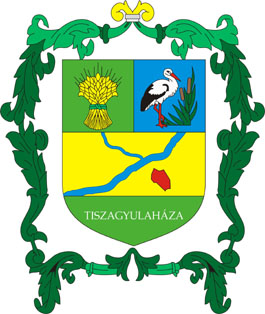 Tiszagyulaháza Község ÖnkormányzataKözbeszerzési Szabályzata2016.TISZAGYULHÁZA KÖZSÉG ÖNKORMÁNYZATAKÖZBESZERZÉSI SZABÁLYZATAA Tiszagyulaháza Község Önkormányzata a közpénzek hatékony felhasználásának átláthatósága és nyilvános ellenőrizhetőségének biztosítása, továbbá a közbeszerzések során a tisztességes verseny feltételeinek megteremtése érdekében a közbeszerzésekről szóló 2015. évi CXLIII. törvény (a továbbiakban: Kbt.) 27. §-ában meghatározott kötelezettségének eleget téve a közbeszerzési eljárások rendjéről az alábbi szabályzatot (a továbbiakban: Szabályzat) alkotja:I. FEJEZETÁLTALÁNOS RÉSZ1. A Szabályzat hatálya:A Szabályzat hatálya kiterjed Tiszagyulaháza Község Önkormányzata (a továbbiakban: Önkormányzat) Kbt. hatálya alá tartozó árubeszerzéseire, szolgáltatás megrendeléseire, építési beruházásaira, valamint építési és szolgáltatási koncesszióira, illetőleg tervpályázati eljárásaira (együttesen: közbeszerzések). 2. A Szabályzat személyi hatálya, az eljárás résztvevői: 2.1. Döntéshozó: Tiszagyulaháza Község Önkormányzat Képviselő-testülete (továbbiakban: Képviselő-testület).2.2. A közbeszerzési eljárás előkészítője és lefolytatója: a Polgármester előterjesztése alapján a Képviselő-testület, valamint a Bíráló Bizottság. 2.3. Közreműködő: a Kbt.-ben meghatározott esetekben a közbeszerzési eljárások előkészítésében és lefolytatásában egyes jogok gyakorlására és kötelezettségek teljesítésére bevont más külső személy vagy szervezet, beleértve a felelős akkreditált közbeszerzési szaktanácsadót is.Az ajánlatkérő nevében eljáró, az eljárásba bevont, vagy a döntéshozó személy/eknek írásban nyilatkozniuk kell arról, hogy személyükben nem állnak fenn a Kbt. 25. §-a szerinti összeférhetetlenségi okok.II. FEJEZETA KÖZBESZERZÉSEKKEL KAPCSOLATOS FELADATOK, FELELŐSSÉGI REND1. Éves statisztikai összegezésA Képviselő-testület az Önkormányzat éves beszerzéseiről külön jogszabályban meghatározott minta szerint éves statisztikai összegezést köteles elfogadni, amelyet legkésőbb a külön jogszabályban meghatározott határidő lejártáig kell megküldenie a Közbeszerzési Hatóságnak.2. Éves összesített közbeszerzési tervA Képviselő-testület a költségvetési év elején, legkésőbb március 31. napjáig éves összesített közbeszerzési tervet (a továbbiakban: közbeszerzési terv) köteles készíteni az Önkormányzat adott évre tervezett közbeszerzéseiről. A közbeszerzési tervet az Önkormányzatnak legalább öt évig meg kell őriznie. A közbeszerzési terv nyilvános. A közbeszerzési tervet, valamint annak módosítását (módosításait) a Közbeszerzési Hatóság által működtetett Közbeszerzési Adatbázisban közzé kell tenni (amennyiben a Közbeszerzési Adatbázisban való közzététel nem lehetséges, a közbeszerzési tervet az Önkormányzat honlapján kell közzétenni). A közbeszerzési terv elkészítése előtt az Önkormányzat indíthat közbeszerzési eljárást, amelyet a tervben szintén megfelelően szerepeltetni kell. A közbeszerzési terv nem vonja maga után az abban megadott közbeszerzésre vonatkozó eljárás lefolytatásának kötelezettségét. Az Önkormányzat a közbeszerzési tervben nem szereplő közbeszerzésre vagy a tervben foglaltakhoz képest módosított közbeszerzésre vonatkozó eljárást is lefolytathatja. Ezekben az esetekben a közbeszerzési tervet módosítani kell az ilyen igény vagy egyéb változás felmerülésekor, megadva a módosítás indokát is. A közbeszerzési terv elfogadásáról és módosításáról a Képviselő-testület valamint annak közzétételéről a Polgármester gondoskodik. A Polgármester köteles továbbá gondoskodni a közbeszerzési terv naprakész vezetéséről és nyilvánosságáról, az éves költségvetés keretszámai, a Kbt. előírásai és a tervezett közbeszerzési eljárások összhangja szempontjából történő felülvizsgálatáról. 3. A közbeszerzési eljárás résztvevőinek feladatai 3.1. A Képviselő-testület feladatai:- az éves összesített közbeszerzési terv és a közbeszerzési szabályzat jóváhagyása;- a közbeszerzési szabályzat módosítása;- az ajánlati/ eljárást megindító /részvételi felhívás, valamint módosításának jóváhagyása, továbbá a Kbt. 113. § szerinti, Közbeszerzési Hatóság részére küldendő összefoglaló tájékoztatás elfogadása;- hirdetmény nélküli eljárások esetében az ajánlattételre felkérésre kerülő gazdasági szereplőkre vonatkozó javaslattétel az összeférhetetlenségi szabályok figyelembe vételével;- a közbeszerzési dokumentumok elkészítésében közreműködő alkalmazottak, szakértőként (felelős akkreditált közbeszerzési szaktanácsadó, közbeszerzési tanácsadó, ügyvéd, szakértő, lebonyolító) megbízott személyek vagy gazdálkodó szervezetek megbízása;- a bírálóbizottsági tagok kijelölése;- a közbeszerzési dokumentum elfogadása;- a Polgármester előterjesztése és javaslata alapján a közbeszerzés becsült értékének meghatározása a Kbt. 16-20. §-ai alapján, figyelemmel a Kbt. 28. § (2) bekezdésében foglaltakra, ezen belül különösen: a) beszerzés tárgyára vonatkozó indikatív ajánlatok vizsgálata, b) a beszerzés tárgyára vonatkozó, arra szakosodott szervezetek által végzett piackutatás eredménye, c) igazságügyi szakértő szakvéleménye, d) szakmai kamarák által ajánlott díjszabások, e) szakmai kamarák által előállított és karbantartott, megvalósítási értéken alapuló, részletes építési adatbázis, f) a Közbeszerzési Hatóság által kiadott árstatisztika, g) az ajánlatkérő korábbi, hasonló tárgyra irányuló szerződései elemzésének eredménye.- a közbeszerzési eljárást lezáró döntés meghozatala.3.2. A Polgármester feladatai:- a Képviselő-testület döntéseihez szükséges információk összeállítása, előterjesztése és a döntési javaslatok megfogalmazása; tárgyalásos eljárásokban a tárgyalás lefolytatása;- a Kbt. 43. § (1) bekezdésében foglalt adatoknak, információknak, hirdetményeknek a Közbeszerzési Hatóság által működtetett Közbeszerzési Adatbázisban való közzététele (amennyiben a Közbeszerzési Adatbázisban való közzététel valamely okból nem lehetséges, az Önkormányzat saját honlapján való közzététele);- az iratok, dokumentumok nyilvántartása, gondos őrzésének megszervezése;3.3. Bírálóbizottság tagjai és feladatai: Az Önkormányzat a beérkezett ajánlatok elbírálására legalább (három) 3 tagú Bírálóbizottságot hoz létre, mely írásbeli szakvéleményt és döntési javaslatot készít a közbeszerzési eljárást lezáró döntést meghozó Képviselő-testület részére. A Bírálóbizottsági tagokat az eljárás indításakor a Képviselő-testület jelöli ki, figyelemmel arra, hogy a Bírálóbizottság tagjainak megfelelő - a közbeszerzés tárgya szerinti szakmai, közbeszerzési, jogi és pénzügyi - szakértelemmel kell rendelkezniük. Építési beruházás esetén a Kbt. 27. § (3)-(4) bekezdése alkalmazásában a beszerzés tárgya szerinti szakértelemnek az építési beruházás tárgyában az adott szakterületen szerzett szakirányú felsőfokú végzettség fogadható el.A Bírálóbizottság üléséről jegyzőkönyv készül, amelynek - amennyiben az ajánlatkérő alkalmaz ilyet - részét képezhetik a tagok indokolással ellátott bírálati lapjai. A Bírálóbizottság határozatképes a tagok több mint felének - de legalább (három) 3 fő - jelenléte esetén. Minden tag egy szavazattal rendelkezik, az eljárásról szóló javaslatot nyílt szavazással kell meghozni. Döntést a tagok egyszerű többsége alapján lehet hozni.3.4. A Közreműködő feladatai:Az Önkormányzat a közbeszerzési eljárásokat – a Kbt. előírásai szerint, a megfelelő szakértelem biztosítása érdekében – külső közbeszerzési tanácsadó szervezet / személy bevonásával folytatja le.Feladatai:- az ajánlati/ eljárást megindító /részvételi felhívás elkészítése, egyeztetve a Polgármesterrel; - a közbeszerzési dokumentum összeállítása a Kbt. rendelkezései alapján (építési beruházás esetén különös tekintettel a mindenkor hatályos végrehajtási rendeletre és az építőipari kivitelezési tevékenységről szóló hatályos jogszabályban foglaltakra);- a Kbt. 113. §-ban foglaltak szerint megindítandó eljárásról szóló, jóváhagyott összefoglaló tájékoztatás megküldése a Közbeszerzési Hatóság részére;- a jóváhagyott felhívás feladása, vagy közvetlen megküldése az ajánlattételre felkért gazdasági szereplők és azon gazdasági szereplők részére, melyek az eljárás iránt érdeklődésüket a megadott határidőig jelezték;- a közbeszerzési dokumentum – amennyiben az releváns - a 2014-2020 programozási időszakban az egyes európai uniós alapokból származó támogatások felhasználásának rendjéről szóló hatályos jogszabályok szerinti minőségellenőrzésre történő benyújtása, ill. az észrevételeknek megfelelő dokumentáció elkészítése és jóváhagyatása;- a közbeszerzési dokumentum rendelkezésre bocsátása az érdeklődő gazdasági szereplők számára;- a gazdasági szereplők által feltett kérdések (kiegészítő tájékoztatás kérés) összegyűjtése - szakmai kérdésekben az Önkormányzat közbeszerzési műszaki leírást készítő szervezeti egységének bevonásával - a kérdések megválaszolása (kiegészítő tájékoztatás megadása);- az ajánlatok bontási eljárásának lebonyolítása, a bontási jegyzőkönyv elkészítése és megküldése;- a benyújtott ajánlatban vagy részvételi jelentkezésben található, hiányosságok, nem egyértelmű kijelentések, nyilatkozatok, igazolások tartalmának tisztázása érdekében hiánypótlási felhívás, felvilágosítás-kérés, indokolás-kérés elkészítése és megküldése ajánlattevők részére;- számítási hiba esetén, számítási hiba javításának megküldése ajánlattevők részére;- a beérkezett ajánlatok minősítése és értékelése (alkalmatlanság és érvénytelenség tárgyában javaslattétel a Bírálóbizottsági tagok és a Képviselő-testület részére);- az előzetes vitarendezési kérelmek megválaszolása a Kbt. 80. § (4) bekezdés szerint;- összegezés az eljárás eredményéről dokumentum elkészítése és megküldése az ajánlattevők részére;- az eljárás eredményéről szóló tájékoztató hirdetmény feladása;- az eljárás komplett dokumentálása;3.5. A felelős akkreditált közbeszerzési szaktanácsadó feladatai: A közbeszerzési eljárás előkészítése, illetőleg lefolytatása során a részben vagy egészben európai uniós forrásból megvalósuló, valamint árubeszerzés és szolgáltatás megrendelése esetén az uniós értékhatárt meghaladó, építési beruházás esetén az ötszázmillió forintot meghaladó értékű közbeszerzési eljárásba az Önkormányzat köteles felelős akkreditált közbeszerzési szaktanácsadót bevonni.A közbeszerzési eljárás lebonyolításában közreműködő felelős akkreditált közbeszerzési szaktanácsadó kötelezettségeit részletesen az Önkormányzat és a felelős akkreditált közbeszerzési szaktanácsadó között létrejövő Megbízási szerződés, valamint az irányadó jogszabályok tartalmazzák.III. FEJEZETA KÖZBESZERZÉSI ELJÁRÁSOK FOLYAMATA1. Az eljárások előkészítéseKözbeszerzési eljárás előkészítése: az adott közbeszerzési vagy koncessziós beszerzési eljárás megkezdéséhez szükséges cselekmények elvégzése, így különösen az adott közbeszerzéssel kapcsolatos helyzet- és piacfelmérés, előzetes piaci konzultáció, a közbeszerzés becsült értékének felmérése, a közbeszerzési dokumentumok előkészítése. 1.1. A közbeszerzési eljárást megindító ajánlati / részvételi felhívás – a szerződés megkötéséhez szükséges engedélyek megléte esetén – csak akkor tehető közzé, ha rendelkezésre áll a szerződés teljesítését biztosító anyagi fedezet, vagy az arra vonatkozó biztosíték, hogy a teljesítés időpontjában az anyagi fedezet rendelkezésre áll. 1.2. A Kbt. 53. § (6) bekezdése alapján feltételes közbeszerzés indítható akkor is, ha az Önkormányzat támogatásra irányuló igényt (pályázatot, projektjavaslatot, támogatási szerződés-módosítást vagy változás-bejelentést) nyújtott be vagy fog benyújtani - függetlenül attól, hogy sor került-e már a támogatás pályázati felhívásának megjelenésére - és az Önkormányzat a támogatásra irányuló igény el nem fogadását, vagy az igényeltnél kisebb összegben történő elfogadását olyan körülménynek tekinti, amely miatt az eljárást eredménytelenné nyilváníthatja.1.3. A Polgármester az Önkormányzat közbeszerzés tárgya szerint illetékes szervezeti egységével meghatározza a minőségi és mennyiségi igényeket, továbbá a beszerzés tárgyát és mennyiségét, a bírálat során érvényesíteni kívánt szakmai és egyéb szempontokat, valamint elkészíti a műszaki leírást. A műszaki leírás tartalmazza a környezetvédelmi teljesítményre, a valamennyi követelménynek - így különösen a fogyatékos emberek számára a szolgáltatásokhoz való egyenlő esélyű hozzáférés szempontjának - megfelelő kialakításra, a biztonságra, és méretekre vonatkozó jellemzők meghatározását, ideértve a közbeszerzés tárgyára alkalmazandó, a terminológiára, a jelekre, a vizsgálatra és vizsgálati módszerekre, a csomagolásra, a jelölésre, a címkézésre, a használati utasításra, a gyártási folyamatokra és módszerekre vonatkozó követelményeket.A közbeszerzési műszaki leírás meghatározására vonatkozó részletes szabályokat a 321/2015. (X. 30.) Korm. rendelet, továbbá a 322/2015. (X. 30.) Korm. rendelet tartalmazza.2. Az eljárás megindítása2.1. Az eljárás megindításáról a Képviselő-testület dönt, amelyben meghatározza az eljárás fajtáját, az eljárást megindító/részvételi/ajánlati/ajánlattételi felhívás tartalmát. 2.2. A Képviselő-testület hoz döntést az eljárás visszavonásáról, valamint a felhívás módosításáról abban az esetben, amennyiben alapvetően módosul annak lényeges szakmai tartalma.2.3. Az eljárást megindító/ajánlati/részvételi/ajánlattételi felhívás összeállításáról, hirdetményben történő közzétételéről, valamint az eljáráshoz kapcsolódó valamennyi közbeszerzési dokumentum teljeskörű összeállításáról a Közreműködő, a Polgármester és az Önkormányzat közbeszerzés tárgya szerint illetékes szervezeti egysége által előkészített szakmai anyag alapján köteles gondoskodni. 2.4. A Közreműködő feladata a Polgármester közreműködésével az ajánlati/eljárást megindító/részvételi felhívásban és az ajánlati dokumentációban foglaltakkal kapcsolatban az ajánlattevők által írásban feltett kérdésekre a kiegészítő (értelmező) tájékoztatásnak, az ajánlattételi határidő lejárta előtt, a Kbt.-ben meghatározott határidő szerinti megadása oly módon, hogy az ne sértse az ajánlattevők esélyegyenlőségét. 2.5. Az Önkormányzat köteles a közbeszerzési dokumentumokat a gazdasági szereplők számára elektronikus úton, - a regisztrálási adatok megkérésének kivételével - korlátlanul és teljeskörűen, térítésmentesen hozzáférhetővé tenni a Kbt. 39.§-ban foglaltaknak megfelelően.3. Az ajánlatok benyújtása és felbontásaA Közreműködő köteles gondoskodni a következőkről:- az ajánlattételi határidő lejártáig írásban és zártan beérkezett ajánlatok felbontása az ajánlattételi határidő lejártának időpontjában megkezdődjön (a bontás mindaddig tart, amíg a határidő lejártáig benyújtott összes ajánlat felbontásra nem kerül);- az ajánlatok felbontásáról és ismertetéséről jegyzőkönyv készüljön, és ez a bontástól számított öt napon belül megküldésre kerüljön az összes ajánlattevőnek;- a Kbt. szerinti eljárási cselekmények lebonyolításáról – különös tekintettel a bontásra, szükség szerint tárgyalás tartására és az eljárás eredményéről szóló összegezés megküldésére;- az ajánlatok elbírálása során észlelt számítási hibák javításáról;- az ajánlatokban előforduló hiányok pótlására, vagy nem egyértelmű kijelentések tisztázására irányuló felhívásról;- az aránytalanul alacsonynak minősülő árat tartalmazó ajánlat esetén az indoklás kéréséről;- a Kbt.-ben előírt hirdetmények, jegyzőkönyvek elkészítéséről, hirdetmények közzétételével kapcsolatos intézkedések megtételéről.4. Az ajánlatok elbírálása4.1. A Közreműködő a részvételi jelentkezéseket/ajánlatokat a felhívás, a közbeszerzési dokumentum, valamint a Kbt. és az ahhoz kapcsolódó mindenkor hatályos végrehajtási rendeletek alapján értékeli. Ennek során felelős az objektív, a Kbt.-ben meghatározott szempontok szerinti értékelés biztosításáért. A Közreműködő értékelő szakvéleménye alapján a Bíráló Bizottság javaslatot tesz a Képviselő-testületnek a benyújtott ajánlatok/részvételi jelentkezések érvényessége tekintetében. 4.2. A Bíráló Bizottság döntési javaslatot készít az ajánlattevők/részvételre jelentkezők érvényességére, érvénytelenségére, az eljárás nyertesére és a szerződés megkötésére, vagy az eljárás eredménytelenné nyilvánítására vonatkozóan, melyet a Képviselő-testület elé terjeszt döntésre. 4.3. A Képviselő-testület dönt: - az ajánlat/részvételi jelentkezés érvényességéről, érvénytelenségéről;- részvételi szakasz eredményességéről, esetleges eredménytelenségéről;- az eljárás eredményességéről, esetleges eredménytelenségéről;- a nyertes ajánlattevőről, illetve amennyiben van, a nyertes ajánlatot követő legkedvezőbb ajánlattevőről, az értékelési szempont szerinti ajánlatára vonatkozó adatok megjelölésével.IV. FEJEZETAZ AJÁNLATOK ELBÍRÁLÁSÁT KÖVETŐ FELADATOK1. Összegezés1.1. A Képviselő-testület döntését követően a Közreműködő készíti el a külön jogszabályban meghatározott minta szerinti – „Összegezés az ajánlatok elbírálásáról”, valamint az „Összegezés a részvételi jelentkezések elbírálásáról” formanyomtatványt.1.2. A Közreműködő köteles gondoskodni az ajánlattevő vagy részvételre jelentkező írásbeli tájékoztatásáról az eljárás vagy az eljárás részvételi szakaszának eredményéről, az eljárás eredménytelenségéről, az ajánlattevő vagy részvételre jelentkező kizárásáról, a szerződés teljesítésére való alkalmatlanságának megállapításáról, ajánlatának, illetve részvételi jelentkezésének egyéb okból történt érvénytelenné nyilvánításáról, valamint ezek részletes indokáról, az erről hozott döntést követően a lehető leghamarabb, de legkésőbb három munkanapon belül. A Közreműködő gondoskodik a külön jogszabályban meghatározott minta szerinti, az eljárás eredményéről vagy eredménytelenségéről szóló tájékoztató hirdetmény elkészítéséről és megjelentetéséről a Közbeszerzési Értesítőben, illetve szükség esetén az Európai Unió hivatalos lapjában.2. A szerződés megkötése2.1. Eredményes közbeszerzési eljárás alapján a szerződést a nyertes ajánlattevővel - közös ajánlattétel esetén a nyertes ajánlattevőkkel - kell írásban megkötni a közbeszerzési eljárásban közölt végleges feltételek, szerződéstervezet és ajánlat tartalmának megfelelően 2.2. A közbeszerzési eljárás alapján kötendő szerződést a Polgármester írja alá. 2.3. Az Önkormányzat közbeszerzés tárgya szerint érintett belső szervezeti egysége köteles gondoskodni a megkötött szerződések naprakész nyilvántartásáról, különös tekintettel a szerződés megkötésének időpontjára, a teljesítési határidőre, a felek megnevezésére, az esetleges szerződés módosítására, az esetleges részteljesítésekre.3. A közbeszerzési szerződés módosítása, teljesítése3.1. A megkötött szerződések módosítására a Kbt. 141. §-ban meghatározottak alapján van lehetőség. A közbeszerzési eljárás alapján megkötött szerződés módosítására és aláírására a Polgármester előterjesztése alapján a Képviselő-testület jogosult. 3.2. A közbeszerzési szerződés módosításáról és annak indokáról, illetve a szerződés teljesítéséről, külön jogszabályban meghatározott minta szerinti tájékoztatót köteles a Polgármester a Közreműködő bevonásával elkészíteni és megküldeni a Közbeszerzési Értesítő Szerkesztőbizottságának. V. FEJEZETJOGORVOSLATI ELJÁRÁSSAL KAPCSOLATOS FELADATOK1. A Közbeszerzési Döntőbizottság értesítésében megjelölt, az észrevételek megadására rendelkezésre álló időn belül a Polgármester, és/vagy a Polgármester által megbízott Közreműködő és/vagy egyéb szakértő közreműködésével állítja össze és küldi meg a közbeszerzéssel kapcsolatos észrevételeket a Közbeszerzési Döntőbizottság részére. 2. A Közbeszerzési Döntőbizottságnál az Önkormányzat képviseletében a Polgármester által kijelölt és meghatalmazott személy jár el. VI. FEJEZETA KÖZBESZERZÉSI ELJÁRÁSOK DOKUMENTÁLÁSI RENDJE1. A közbeszerzési eljárásokat azok megindításától a jogorvoslati eljárás jogerős lezárásáig, illetőleg a közbeszerzési eljárást lezáró szerződés teljesítéséig terjedően írásban kell dokumentálni. A keletkezett iratokat, szerződéseket, azzal kapcsolatos jelentéseket, összegezéseket, stb. lehetőség szerint elektronikus úton rögzített (CD, stb.) formában is meg kell őrizni. 2. A közbeszerzési eljárás során keletkező valamennyi iratot és dokumentumot a Polgármester az erre irányuló határozatok, szabályzatok vagy egyéb utasítás szerint köteles kezelni és őrizni és jogszabály eltérő rendelkezése hiányában a szerződés teljesülésétől számított legalább 5 évig meg kell őrizni.VII. FEJEZETA KÖZBESZERZÉSI ELJÁRÁSBAN RÉSZTVEVŐK FELELŐSSÉGE1. A közbeszerzési eljárásban a Kbt. és a végrehajtására szolgáló egyéb jogszabályok, belső szabályok érvényesülését a közbeszerzési eljárás megvalósításában résztvevő, feladat-, és hatáskörének megfelelően minden - az előkészítésben, lebonyolításban, döntéshozatalban - résztvevő személynek és szervezetnek biztosítania kell, akik, ezen szabályok megsértése esetén a vonatkozó jogszabályok szerint felelősséggel tartoznak. 2. A Közreműködő – így különösen a megbízott közbeszerzési tanácsadó, felelős akkreditált közbeszerzési szaktanácsadó, illetve más külső szakértő, lebonyolító – felelősségéről szóló helytállási kötelezettséget a velük kötött szerződésben rögzíteni kell.VIII. FEJEZETZÁRÓ RENDELKEZÉSEK1. A jelen Szabályzatban nem szabályozott kérdések tekintetében a Kbt. és a vonatkozó jogszabályok rendelkezései az irányadóak.2. Jelen Szabályzat 2016…………………………… lép hatályba, rendelkezéseit a hatálybalépését követően indult közbeszerzési eljárások esetében kell alkalmazni.Kelt: Debrecen, 2016…….Mikó Zoltánpolgármester